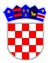 	REPUBLIKA HRVATSKAVUKOVARSKO-SRIJEMSKA ŽUPANIJAOPĆINA NEGOSLAVCIOpćinsko vijeće Klasa: 400-08/17-01/01Ur. broj: 2196/06-02-17Negoslavci, 27.12.2017. godine	Na temelju članka 19., točke 2. Statuta Općine Negoslavci („Službeni vjesnik“ VSŽ br. 25/9 i 4/13), Općinsko vijeće Općine Negoslavci na svojoj redovnoj sjednici održanoj dana 27.12.2017. godine donosiPROGRAMfinanciranja političkih stranaka i javnih potreba u kulturiu Općini Negoslavci za 2018. godinuI	Sredstva osigurana u Proračunu Općine Negoslavci za 2018. godinu raspodijelit će se političkim strankama te udrugama i zajednicama od posebnog interesa, kako slijedi:Političke stranke   								20.000,00 knZajedničko vijeće općina 							20.000,00 knVjerska zajednica 								45.000,00 knNacionalne zajednice i manjine 						20.000,00 knKUD Bekrija Negoslavci 							15.000,00 knOstale udruge 								  	  3.000,00 knKulturne i sportske manifestacije na području općine               		25.000,00 knUKUPNO: 								         148.000,00 knII	Općina Negoslavci sufinancirat će osim djelatnosti iz članka I ovog Programa i rad ostalih udruga iz područja zdravstva i dr. sukladno mogućnostima Proračuna.	Zajednice i udruge iz članka I obvezuju se dostaviti izvješće o utrošku sredstava doznačenih po ovom Programu najkasnije do 31. ožujka 2018. godine.III	Ovaj Program stupa na snagu 01.01.2018. godine, a objavit će se u „Službenom vjesniku“ Vukovarsko-srijemske županije.Predsjednik Općinskog vijeća:Miodrag Mišanović